Buskerud Skytterkrets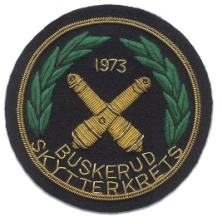 Postboks 42, 3301 HokksundInvitasjon til kombinert NASJONAL-/feltpistoldommerkurs ettervinter 2019Nasjonaldommerkurset holdes fra fredag kl. 22.02.19 kl 18, og avsluttes søndag 24.02.19 kl. 18.Feltdommerkurset holdes sammtidig, men starter lørdag 23.02.19 ca kl.12, og avsluttes samtidig.Kurset holdes i lokalene til Røyken og Hurum SL, Smemyrveien, 3474 Åros.Veibeskrivelsen finner du på Google-maps, eller tilsendes etter ønske.Dersom en Feltdommer ønsker en oppgradering til Nasjonaldommer, må man gjennomgå hele kurset.Som Nasjonaldommer er man autorisert til å være dommer ved alle nasjonale pistolstevner.Som Feltdommer er man autorisert til å være dommer ved nasjonale feltpistolstevner.Nytt pistolregelverk 2019 ligger på www.skyting.no, men det er uklart om regelverket foreligger ferdigtrykt til kurset. Derfor må kandidatene regne med å skrive ut regelverket selv, eller kretsen sørger for det. Men det gis mer informasjon om dette til de påmeldte. Ved eksamen skal det nemlig kun brukes papirutgaven.Det er formelt ingen krav til deltagere, men søkeren bør ha interesse, skyte- og stevneerfaring.Alle deltakere skal gjennomføre en selvstudiums-oppgave, som e-læring, dvs internettbasert læring, og det er krav om 85% bestått før kurset starter.Oppgavelinken sendes ut til alle påmeldte. Til innlogging bruk din brukerkonto på MinIdrett.Kurset avsluttes med ett 3t/hhv 2t-eksamen(Felt), og kravet til bestått er 85% riktig svar. Etter bestått prøve er det kretsen som søker om autorisasjon for vedkommende, og det er kun NSF som utsteder autorisasjon. Deltakere med dokumentert dysleksi/spesielle behov innvilges etter påmeldingen inntil 1 time ekstra på eksamen. Alternativ eksamensform avtales mellom kandidat som har spesielle behov, kretsen, og dommerinstruktør (DI).Deltakere som ikke består eksamen kan gjennomføre en ny eksamen. Dette kan tidligst skje først to uker etter første avlagte eksamen.PÅMELDING:Deltakeravgift/Egenandel for dommerkurs er satt til kr. 500,- Kurskostnadene for øvrig dekkes av Buskerud Skytterkrets, enkel servering inkludert.De 500,- kr skal forhåndsinnbetales på kretskontoen 2200 23 46838, merket DOMMERKURS ETTERVINTER 2019, senest den Klubbene oppfordres til å stimulere aktuelle søkere til å delta, og ser også for seg at klubbene gir deltakerne noe økonomisk støtte til reise og egenandel på 500,-kr.BINDENDE påmelding mailes på vedlagte påmeldingsskjema.og skal inneholde:søkerens navn,skytterIDriktig adresse,fødselsdato,klubbtilhørighet,tlf.nummeremailadresse, slik at materiellet og oppgaven kan sendes ut på en grei måte.Kryss av for NASJONALDOMMERKURS, eller FELTDOMMERKURSKvittering for betalt egenandel skal vedlegges påmeldingen!BINDENDE Påmelding mailes til peter@toffyrn.net senest torsdag den 17.012019.Ved ikke fremmøtt betales egenandelen ikke tilbake. NB: FORBEHOLD OM MINST 8 DELTAKERE.Blir kurset avlyst pga. for få deltakere betales egenandelen tilbake til avsenderkontoen.Med vennlig hilsenPeter HirthOpplæringsansvarlig Buskerud Skytterkrets, tlf. 92202937